Конкурсное задание №2.«Проведение в период летних каникул в Кинель-Черкасском районе военно-спортивной командной патриотической игры».На территории Кинель-Черкасского района на базе санатория «Колос» состоялось четыре Военно-спортивных игры «Зарница» 21.06.2019, 12.07.2019, 30.07.2019 и 21.08.2019 среди воспитанников лагеря, среди которых были дети, находящиеся в трудной жизненной ситуации,  дети-сироты и дети, оставшиеся без попечения родителей.Традиционно в конце каждой смены на базе санатория «Колос»  проходит  военно-спортивная   игра  «Зарница». Воспитанники лагеря  ждали  игру  с  нетерпением. Начало было традиционным: общее построение, где  командиры  обязательно сдавали рапорт, а судьи проверили готовность каждой команды.  После получения  маршрутных листов все отправились на соревнования.Командам предстояло показать свои знания и умения на восьми разных этапах игры. Армейские звания, шифровальщик, снаряжение магазина, нормы ГТО, и это далеко не полный перечень заданий, которые предстояло выполнить участникам. На каждом этапе команды зарабатывали баллы.Одним  из  самых  динамичных  и  захватывающих   этапов  игры            «Зарница» оказался этап - операция «Снайпер», многие участники сошлись во мнении, что именно операция «Снайпер» определяла  самую ловкую и меткую команду. Не меньший интерес у участников вызвал этап «Смотр строя и песни»,  где необходимо было показать свою строевую подготовку, дикционную четкость исполнения речёвки, умение чётко и правильно выполнять строевые команды командира, маршировать, исполнять песни.Игра проходила очень дружно и организованно. Каждый из участников понимал, что сегодня действительно «Один за всех, и все за одного». Даже вожатые не остались в стороне от этих увлекательных состязаний, как могли, помогали своим воспитанникам и, конечно же, переживали за них. Все  команды прошли  этапы очень достойно. Кто-то оказался лучшим в одном, а кто-то – в другом. С огромным нетерпением участники ожидали самого ответственного момента — подведения итогов соревнований. Судьям  пришлось нелегко: команды настолько хорошо выступали, что определить лучших было очень трудно. Но итоги были подведены.Гражданско-патриотическое воспитание подрастающего поколения, возрождение и повышение престижа военной службы, воспитание у подростков чувства взаимовыручки и товарищеской поддержки, формирование качеств, необходимых на военной и гражданской службе, при возникновении чрезвычайных и экстремальных ситуаций – это лишь малая часть задач, которые решаются в ходе этой игры «Зарница». Несомненно, в ходе подобных  игр подростки приобретают практические навыки начальной военной подготовки и медицины. И, конечно же, игровые моменты создают интерес, вызывают стремления проводить такие мероприятия каждую смену и позволяют лучше усвоить и закрепить  имеющийся теоретический материал на практике. Такие соревнования формируют и развивают морально-психологические качества подростков.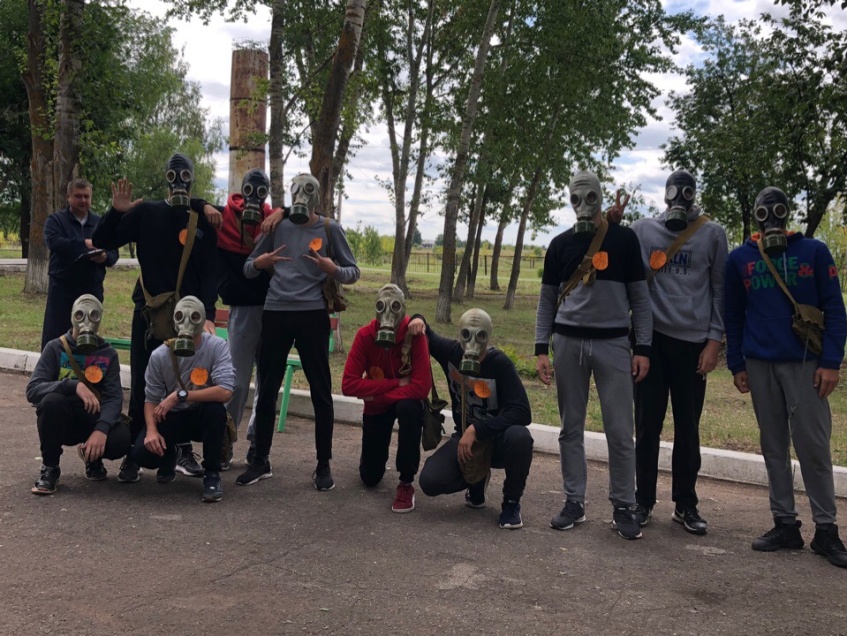 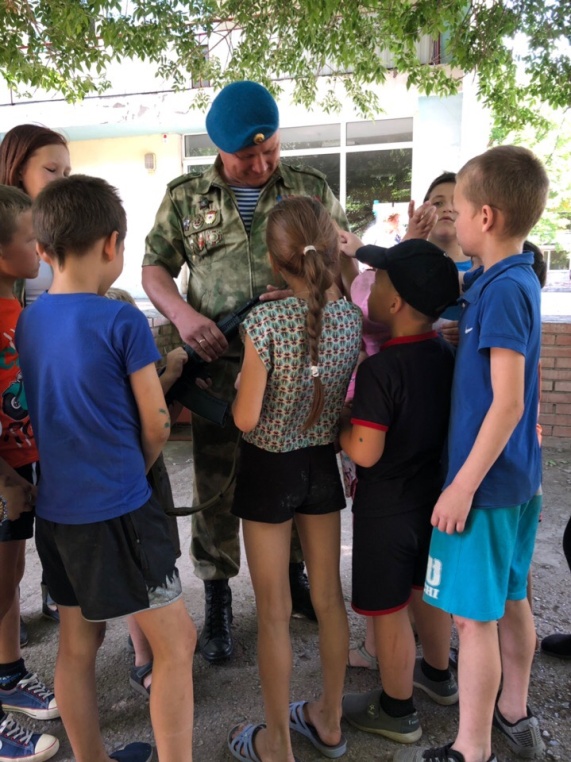 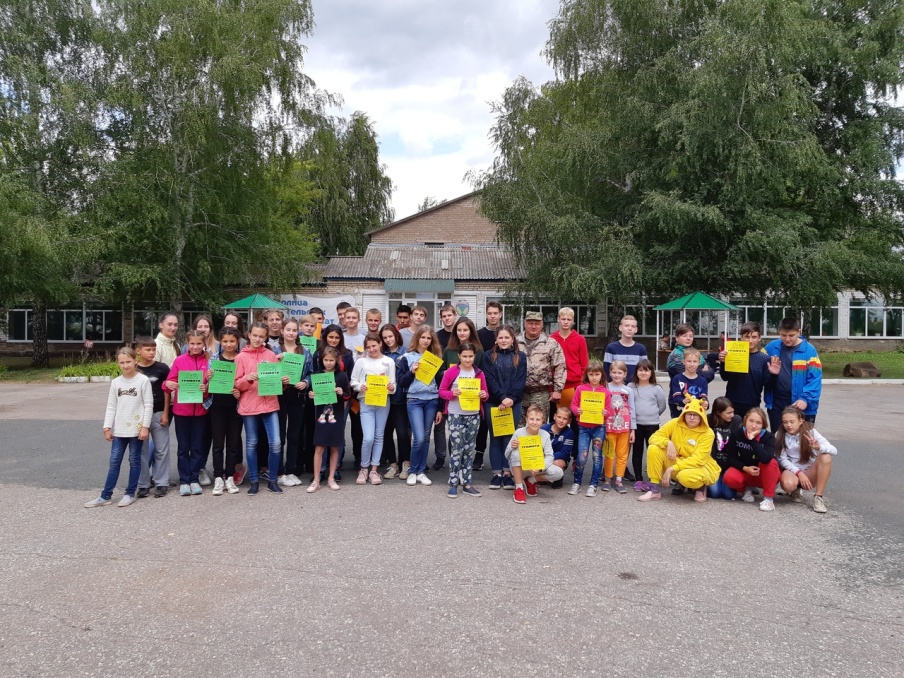 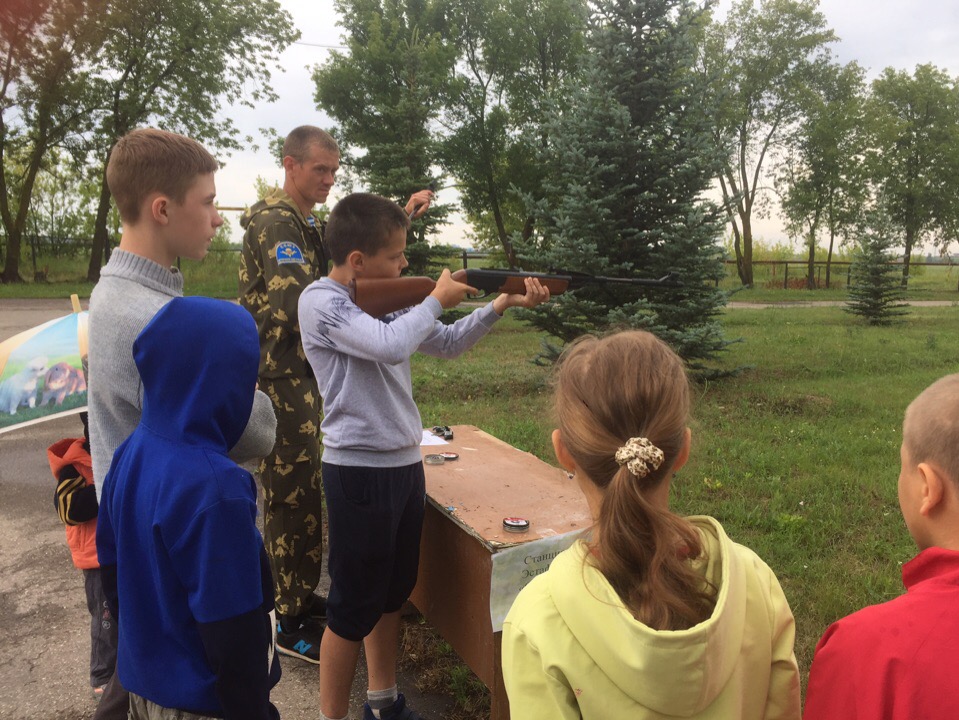 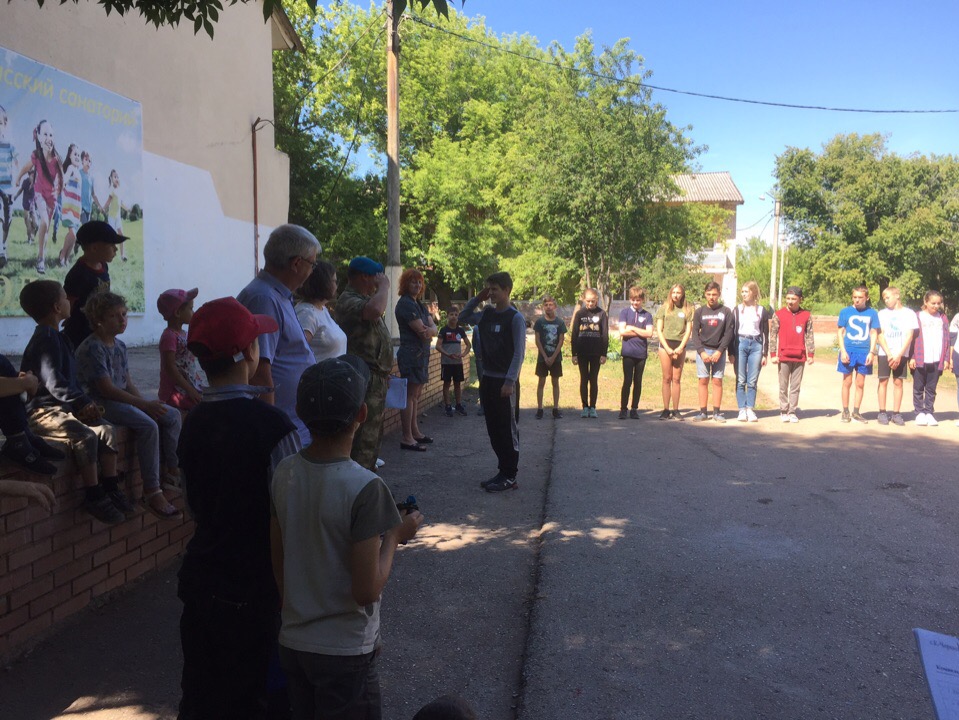 